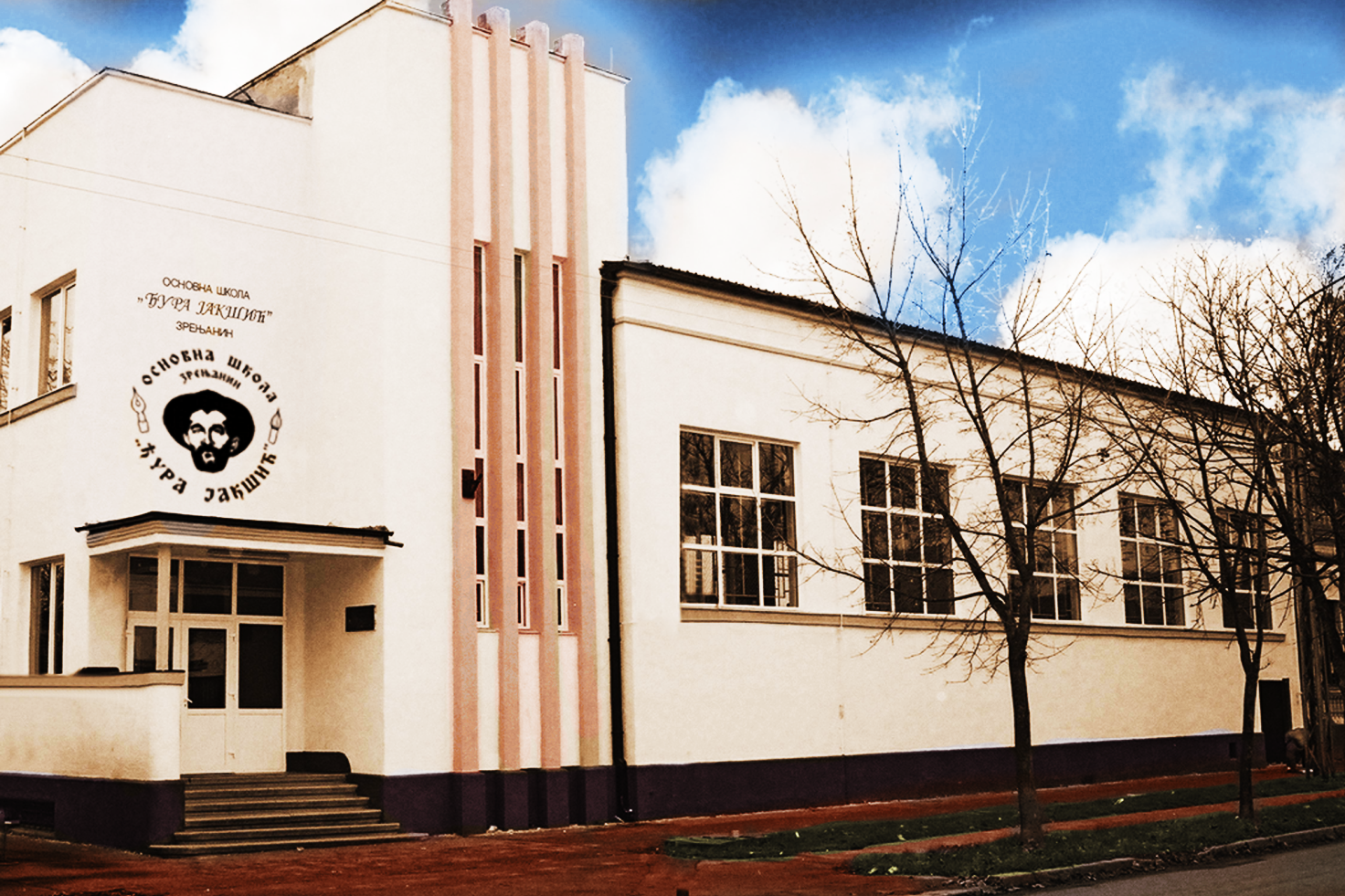 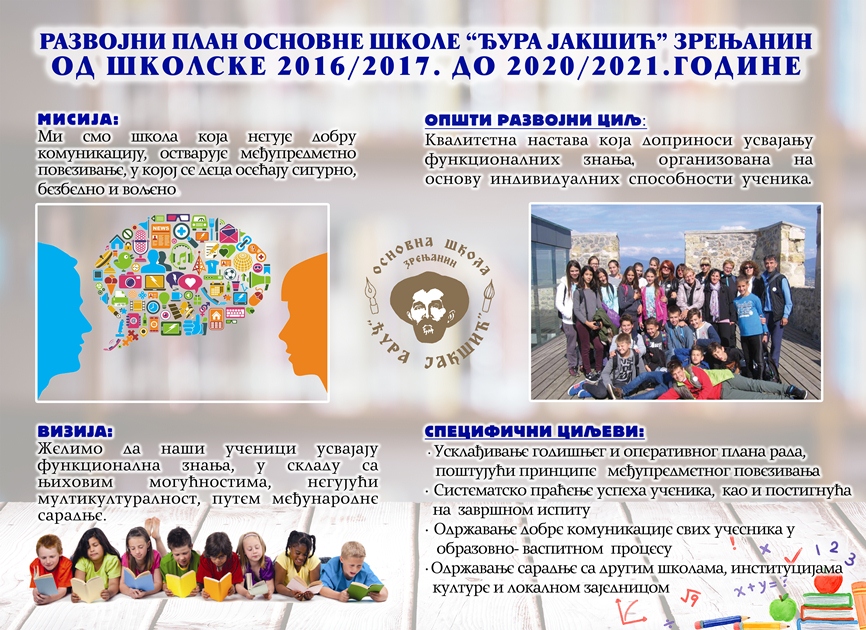 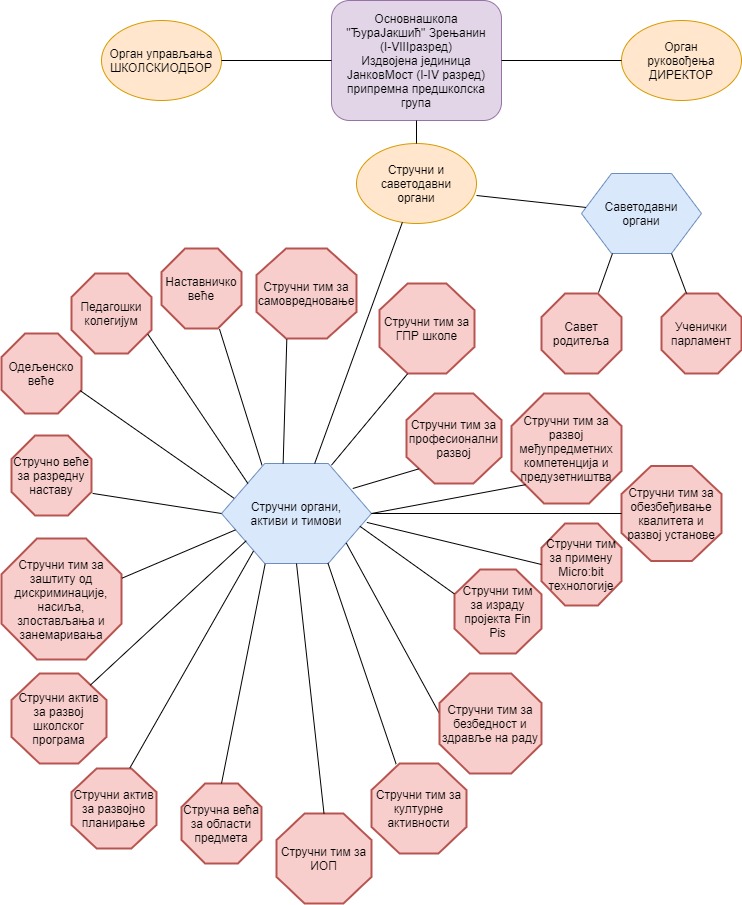 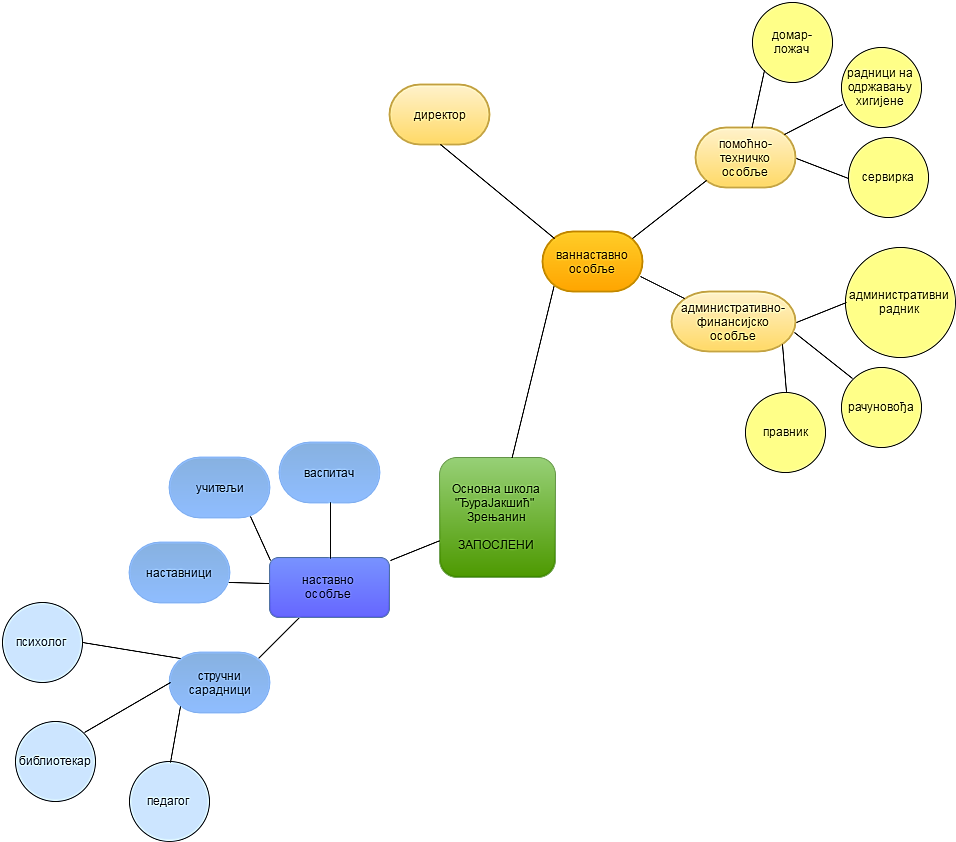 ПРВИ ЦИКЛУСРАСПОРЕД ЧАСОВА I1  за школску 2020/2021. годинуРАСПОРЕД ЧАСОВАI2  за школску 2020/2021. годинуРАСПОРЕД ЧАСОВА I3  за школску 2020/2021.годинуРАСПОРЕД ЧАСОВА II1  за школску 2020/2021. годинуРАСПОРЕД ЧАСОВАII2  за школску 2020/2021.годинуРАСПОРЕД ЧАСОВА II3  за школску 2020/2021.годинуРАСПОРЕД ЧАСОВА III1  за школску 2020/2021.годинуРАСПОРЕД ЧАСОВАIII2  за школску 2020/2021. годинуРАСПОРЕД ЧАСОВА III3  за школску 2020/2021.годинуРАСПОРЕД ЧАСОВА IV1  за школску 2020/2021.годинуРАСПОРЕД ЧАСОВАIV2  за школску 2020/2021.годинуРАСПОРЕД ЧАСОВА IV3  за школску 2020/2021.годинуРАСПОРЕД ЧАСОВА II4 за школску 2020/2021.годинуРАСПОРЕД ЧАСОВАIII4  за школску 2020/2021.годинуРАСПОРЕД ЧАСОВАIV4  за школску 2020/2021.годинуРАСПОРЕД ЧАСОВА   ЗА ШКОЛСКУ 2020/2021. ГОДИНУ -ДРУГИ ЦИКЛУСРАСПОРЕД ЧАСОВА ОБАВЕЗНИХ ИЗБОРНИХ И ИЗБОРНИХ НАСТАВНИХ ПРЕДМЕТА– РАЗРЕДНА НАСТАВАI ЦИКЛУС - РАСПОРЕД РАДА ПРОЈЕКТНЕ, ДОПУНСКЕ, ДОДАТНЕ НАСТАВЕ, ВАННАСТАВНИХ АКТИВНОСТИ И ЧАСА ОДЕЉЕНСКОГ СТАРЕШИНЕ Распоред пројектне наставеРаспоред рада допунске  наставеРаспоред рада додатне наставе (IV разред)Распоред рада ваннаставних активностиРаспоред рада часа одељенског старешинеII ЦИКЛУС - РАСПОРЕД РАДА СЛОБОДНИХ НАСТАВНИХ АКТИВНОСТИ, ДОПУНСКЕ, ДОДАТНЕ НАСТАВЕ, ВАННАСТАВНИХ АКТИВНОСТИ И ЧАСА ОДЕЉЕНСКОГ СТАРЕШИНЕ Распоред рада слободних наставних активностиРаспоред рада допунске  наставеРаспоред рада додатне наставеРаспоред рада ваннаставних активностиРаспоред рада часа одељенског старешинеРАСПОРЕД ПЛАНИРАНИХ ПИСМЕНИХ ЗАДАТАКА И ПИСМЕНИХ ПРОВЕРА ЗНАЊА ДУЖИХ ОД 15 мин. (I ЦИКЛУС)Одељења: I1,2,3,4Одељења: II1,2,3,4Одељења: III1,2,3Одељења: IV1,2,3,4РАСПОРЕД ПЛАНИРАНИХ ПИСМЕНИХ ЗАДАТАКА И ПИСМЕНИХ ПРОВЕРА ЗНАЊА ДУЖИХ ОД 15 мин. (II ЦИКЛУС)Организација наставе – по моделуу школској 2020/2021. години-НЕПОСРЕДАН ОБРАЗОВНО – ВАСПИТНИ РАД У ШКОЛИОдељења су подељења на две уједначене групе по бројности (група А и група Б)Ученици свакодневно долазе у школуПочетак наставе за групу мења се на недељном нивоуНа недељном нивоу  је и промена смена за разредну наставу (прве недеље настава се одвија по групама пре подне, а друге недеље се одвија после подне)Часови трају 30 минута (до четири часа у току дана);Распоред звонаПре подне:- дезинфекција просторијаПосле подне:дезинфекција просторијаНапомена:Настава за ученике који су се путем анкете, изјаснили искључиво за наставу на даљину:ТВ емисије према утврђеном распореду МПНТР Настава на даљину путем одабране платформе Издвојено одељење у Јанков МостуОСНОВНИ МОДЕЛ – настава се остварује са целим одељењемНастава се остварује свакодневно у школи, према редовном распореду часова, а часови трају 30 минута;КОМБИНОВАНИ МОДЕЛ (Образовно-васпитни рад у школи кроз непосредни   рад и наставом на даљину - Јавни медијски сервис РТС, Google Classroom)Одељења су подељења на две уједначене групе по бројности (група А и група Б)Распоред рада у току прве недеље:Група А – настава  у школи по редовном распореду, после поднеГрупа Б – настава на даљину путем РТС-а и  јединствене платформе (Google Classroom)Распоред рада у току друге недеље: Група Б – настава  у школи по редовном распореду, пре поднеГрупа А – настава на даљину путем РТС-а и  јединствене платформе (Google Classroom)Часови који се реализују у школи, трају по 30 минутаНастава се у школи, реализује по утврђеном распореду (распоред часова утврђен на нивоу школе)Оцењивање ученика, по комбинованом моделу наставе, реализује се када су ученици у школиПочетак наставе у преподневној смени је у 8.00, а у послеподневној смени у 13.30. часова.После подне:Пре подне:Дужности ученика:Ученик редовно похађа наставу, стиче знања и уредно извршава друге обавезе. Свако изостајање правда лекарским оправдањем, најкасније три дана након одсуствовања из школе;Ученик у школу долази прикладно одевен за радне активности, брине се о личној уредности и хигијени, хигијени школских просторија и школске средине у целини (после ужине ученици су дужни да иза себе оставе чисту учионицу, покупе отпатке);Ученик се дисциплиновано понаша у учионици и другим просторијама школе за време трајања наставе, других облика образовно – васпитног рада, културних, спортских и других активности;Ученик води рачуна о својим одевним предметима, прибору и опреми, а посебно за време трајања школског одмора;Ученик чува од оштећења школску имовину, односно имовину других организација, услужних објеката за време посета, екскурзија;Ученик чува од оштећења и уништења ђачку књижицу, сведочанство и друге јавне исправе које издаје школа;Ученик је дужан да да родитељу, односно старатељу на увид ђачку књижицу у коју одљенски старешина унесе обавештење, успех, васпитно – дисциплинску меру;Односи међу ученицима треба да буду засновани на међусобној сарадњи, помоћи, другарству, уважавању и поштовању личности и пристојном опхођењу;Међусобне неспоразуме и сукобе ученици решавају у оквиру одељенске заједнице, уз посредовање одељенског старешине, психолога или дежурног наставника;Ученици су дужни да се пристојно понашају према наставницима и осталим запосленима у школи. Међусобне неспоразуме ученика и наставника решава директор школе;У школску зграду ученици улазе из дворишта, 15 мин. пре почетка часа.;Школска зграда и капија дворишта се закључавају у 0800, тј. 1330, када почиње први час;Уколико неко од ученика, из било ког разлога, мора да напусти школску зграду, дужан је да се јави дежурном наставнику;Ученик је дужан да надокнади материјалну штету коју је начинио;Ученик је дужан да повреду или материјалну штету, која му је нанета, пријави дежурном наставнику или одељенском старешини.ДИРЕКТОРВЕСНА САКЕЛШЕКЈедном месечно, за свако одељење, биће организован отворен дан школе који обухвата  планску посету часова од стране заинтересованих родитеља. РАЗРЕДНА НАСТАВАПРЕДМЕТНА НАСТАВАЈедном месечно, за свако одељење, биће организован отворен дан школе који обухвата  планску посету часова од стране заинтересованих родитеља.Пријављивање родитеља за присуствовање на часу свог детета обавиће се треће недеље у месецу, а реализација ће се одржати последње-четврте недеље истог месеца по утврђеном распореду.Предметни наставници ће у 4.разреду одржати по један часу у првом и другом полугодишту (важи за предмете 5.разреда).Школа ће организовати  припрему ученика за полагање завршног испита током другог полугодишта осмог разреда.Идеје и активности предвиђене Акционим планом и новим Развојним планом.ЗРЕЊАНИН – РЕШИЦА(Румунија) 2007-2008. годинеПројекат “Пишемо и говоримо различито али у истој школи стварамо заједно”Наша школа има у свом саставу и издвојено одељење из Jанковог Моста које наставу слуша на румунском језику(I-IVразред). Поласком у Vразред ученици из Јанковог Моста наставу слушају у матичној школи на српском језику уз могућност изучавања изборног предмета: румунски језик са елементима националне културе. Из тог разлога, наша школа се усмерила на међународне пројекте који негују очување матерњег језика румунске националности. Поносни смо што смо једина школа у граду која је била учесник пројекта који је расписало Министарство за европске интеграције и Европске агенције за реконструкцију у оквиру Суседског програма Румунија – Србија. Пројекат је трајао годину дана (од јуна 2007. до јуна 2008. године) под називом „Пишемо и говоримо различито али у истој школи стварамо заједно“. Циљ пројекта је био, поштујући мултикултуралност и толеранцију, неговање матерњег језика кроз писану и говорну реч, како код ученика српске тако и код ученика румунске националности. Специфичан циљ пројекта је био оснивање новинарске и радио редакције за двојезичан дечији часопис („Боје – Culori“) и интерну радио станицу. Штампано је 12 бројева часописа у тиражу од 500 примерака месечно. У писању су учествовали и многи партнери, школа бр.12 из Решица (Румунија), тако што су електронском поштом слали своје радове. Бројне активности пратиле су овај занимљив пројекат: презентовање часописа нашим суграђанима у Градској библиотеци, праћење бројних културних манифестација, округли сто, књижевне вечери…. Све су то заједно и тимски реализовали наши вредни ученици V – VIII разреда, српске и румунске националности. Као наш понос и доказ великог  и значајног рада је 12 бројева високо квалитетног дечијег часописа.ЗРЕЊАНИН – ТЕМИШВАР(Румунија) 2010-2013. године Од 2010.-2013.године наша школа је била партнер у пројекту чији је носилац била Српска гимназија "Доситеј Обрадовић" из Темишвара. Сваког   месеца јуна најмлађи ученици наше школе учествовали су  на  Међународном фестивалу "Дечије срце" ("Inimа de copil"), где су кроз игру и песму представљали  културу и национално обележје наше земље, тачније нашег завичаја Баната. У прелепом темишварском Парку ружа дружили су се и уживали у различитостима која спајају децу из Румуније, Мађарске, Немачке, Шпаније, Пољске, Словачке, Србије… Добри и љубазни домаћини организовали су  и спортска надметања, у којима смо некада били добри а некада смо доносили и  златна одличја. Наша школа је узвратила гостопримство 2012. године када су ученици и наставници из Темишвара били  учесници манифестације "Европско село" коју су организовале школе на територији Општине Зрењанин.ЗРЕЊАНИН – ЦЕЉЕ (Словенија) 2013. до данас)Пројекат “Плетемо нити пријатељства”Гости из Словеније 2013.Oснoвнa шкoлa „Ђурa Jaкшић“ из Зрeњaнинa je школа кoja нeгуje и чувa oд зaбoрaвa културу и трaдициjу свoгa крaja, срцa Бaнaтa, aли кoja у истo врeмe прoмoвишe тoлeрaнциjу, бoгaтствo рaзличитoсти и рaзвиjaњe пoзитивних инeркултурaлних oднoсa. Нa тaj нaчин кoд нaших учeникa сe рaзвиja пoштoвaњe, прихвaтaњe и aдeквaтнo врeднoвaњe нaшe бoгaтe трaдициje, aли и бoгaтe рaзнoликoсти људскe културe, пoкрeтљивoст у кoмуникaциjи и квaлитeтнo интeгрисaњe у друштвeну зajeдницу. У тoм духу, пoрeд сaрaдњe сa Српскoм гимнaзиjoм из Teмишвaрa(Румуниja), нaшa школа oствaрилa je кoнтaкт и сa IV oснoвнoм шкoлoм из Цeљa(Слoвeниja). Учeници пeтoг рaзрeдa и нaстaвници угoстили су свoje вршњaкe и кoлeгe oд 9.-12.мaja 2013. гoдинe у свojим дoмoвимa. Нaши гoсти су сe тaкo, нa aутeнтичaн нaчин, упoзнaли сa живoтoм, oбичajимa, нaвикaмa, jeзикoм културoм, нaшeгa крaja. Кao прaви дoмaћини, прирeдбу дoбрoдoшлицe, припрeмили смo нa слoвeнaчкoм jeзику, уз стихoвe пoзнaтих слoвeнaчких пeсникa и пeвaњe слoвeнaчких пeсaмa. Toм приликoм, нaши гoсти, упoзнaли су сe и сa дугoгoдишњoм истoриjoм шкoлe aли и сaмoм шкoлoм кojу су oбишли зajeднo сa нaшим учeницимa и нaстaвницимa.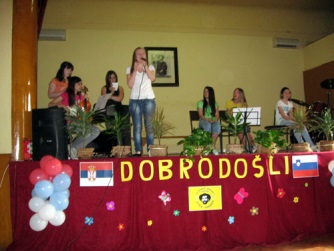 Нa мaнифeстaциjи „Eврoпскo сeлo“, уз фoлклoр и пeсму, IV oснoвнa школа из Цeљa, прeдстaвилa je свojу зeмљу Слoвeниjу, кao jeдну oд члaницa Eврoпскe униje.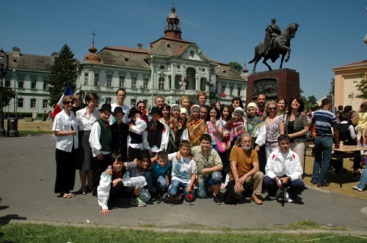 Грaдoнaчeлник Зрeњaнинa, Mр Ивaн Бoшњaк , угoстиo нaс je у Грaдскoj кући, кojoм приликoм смo  чули зaнимљиву причу o Жупaниjскoj пaлaти и дoбили пригoднe пoклoнe.Слeдилa je пoсeтa Нaрoднoм музejу и рaзглeдaњe грaдскoг jeзгрa ,гдe су сe учeници и нaстaвници из Цeљa упoзнaли сa истoриjoм нaшeг грaдa кao и сa aрхитeктурoм и знaмeнитoстимa.Tрeћeг дaнa нaшeг дружeњa били смo гoсти OШ“П.П.Њeгoш“ кoja je слaвилa 40 гoдинa свoг пoстojaњa. Рaзмeнили смo искуствa и сa кoлeгaмa из Maкeдoниje кojи су били њихoви гoсти.Дa бисмo штo вeрниje упoзнaли нaшe гoстe сa живoтoм у мултинaциoнaлнoм и мултикултурaлнoм Бaнaту, пoсeтили смo шкoлу и eтнo-кутaк у Бeлoм Блaту, чимe смo сe зa трeнутaк врaтили у нaшу бaнaтску прoшлoст.  Нeзaбoрaвну прoшлoст зaчинили смo спoртским нaдмeтaњимa, у кojимa су сe гoсти пoкaзaли успeшниjим тaкмичaримa.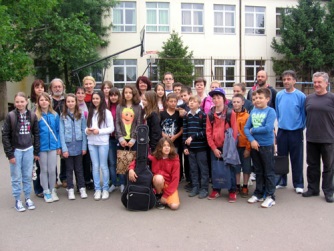 Нaжaлoст, чeтвртoг дaнa, oпрoстили смo сe уз пoклoнe, oбeћaњa, oсмeхe, сузe… Прeдстoje нaм зajeднички прojeкти, aктивнoсти, рaзмeнa искустaвa… Вeћ сe рaдуjeмo слeдeћeм сусрeту у Цeљу, 18.сeптeбрa 2013., кaдa ћeмo бити дeo њихoвoг нaциoнaлнoг прojeктa „Бициклистичкa рутa, 18км“, кao гoсти и активни учесници.Гости у Словенији 2013.Од 18. до 21. септембра 2013. године, у оквиру међународне сарадње Плетемо нити пријатељства, представници наше школе, директор Весна Мађаров, наставница Татјана Станимировић, Маја Алмажан и Игор Јакшић, и 10 ученика шестих разреда, посетили су Цеље у Словенији. 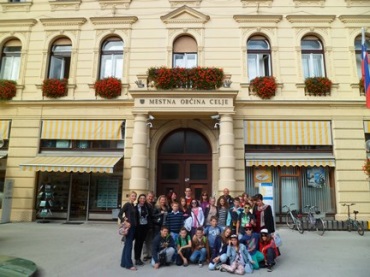 Уз срдачан дочек, чланови нашег колектива имали су прилике да обиђу цељски Стари град. Програм је обухватао пешачење до тврђаве, обилазак јаме Пекел и Смартинског језера. Организована је вожња бициклом. Посета Словенији је протекла у знаку доброг дружења и пријатне атмосфере.Гости из Словеније 2014.На наше велико задовољство нити пријатељства се и даље плету са  ученицима из Цеља(Словенија). Ученици шестог разреда  су били домаћини и угостили у својим домовима вршњаке из Словеније, а наставници своје колеге од 24. до 27.септембра. На самом почетку дружења добродошлицу смо им указали приредбом. Програм посете обухватио је различите активности – обилазак Царске баре, посету Друштву Словенаца „Планика“, спортска такмичења у школи, присуство неким часовима као и одлазак на манифестацију „Ноћ истраживача.“ На самом крају смо се опростили уз позив да будемо њихови гости и уз обећање да ће поново доћи.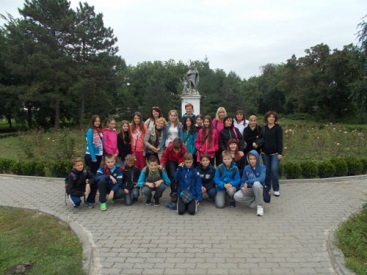 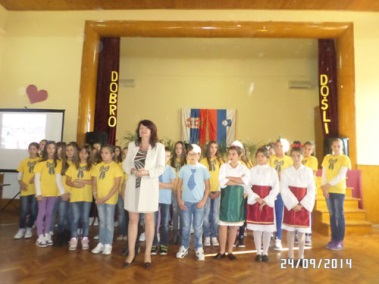 Гости у Словенији 2015.Од 30. септембра до 3. октобра 2015. године, у оквиру међународне сарадње Плетемо нити пријатељства, делегација наше школе, која укључује директора школе Весну Мађаров, учитељице Марину Мајнерић, Наташу Станић и Зорицу Трифунов, наставнике Игора Јакшића, Јована Ђорђевића и 10 ученика седмих разреда, посетила је Цеље у Словенији. 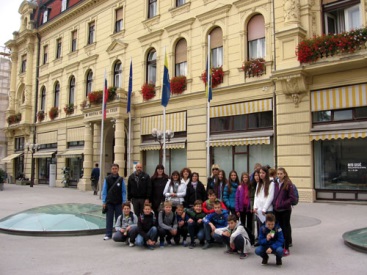 Том приликом, као срдачно дочекани гости, чланови нашег колектива имали су прилике да обиђу цељски Стари град, уз пешачење до тврђаве. У програм је, потом, био укључен и обилазак јаме Пекел. Организована је и пријатна вожња бициклом. Интересантна је била посета српском културно-хуманитарном друштву „Десанка Максимовић“ коју су домаћини уприличили.  Посета Словенији је протекла у знаку доброг дружења и пријатне атмосфере коју наша школа већ три године негује са 4. основном школом из Цеља.Гости из Словеније 2016.Дружење наше школе са IV основном школом из Цеља се наставља. Нити пријатељства постају све чвршће и богатије. Наше драге пријатеље угостили смо у периоду од 27.09. до 01.10. Активности током посете, биле су разноврсне – обишли смо Царску бару, дворац Каштел, удружење Словенаца „Планика“, Народни музеј, Градску кућу, а учествовали смо и у „Ноћи истраживача.“Посебан дан био је намењен нашем дружењу у школи. Посећени су часови биологије, физике, математике и енглеског језика. Психолошкиња школе одржала је и радионицу посвећену пријатељству. Журка, на којој су били сви ученици од VI до VIII разреда, допринела је да се наши гости упознају и са осталим ђацима наше школе.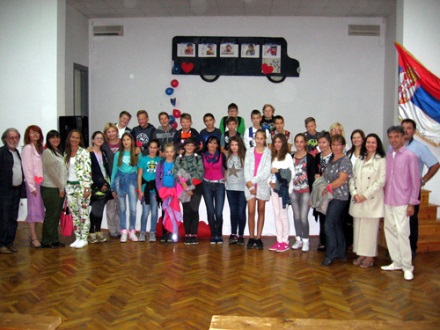 Овогодишњи сусрет протекао је у знаку пријатног и квалитетно проведеног времена са нашим пријатељима, које смо поздравили са жељама за још много будућих дружења.Гости у Словенији 2017.Време проведено у Словенији, од 26. септембра до 1. октобра, протекло је у лепом дружењу пријатељских школа, у проширивању стечених знања о суседној земљи, њеним знаменитостима, обичајима, али и начинима на које се одвија настава у посећеној школи.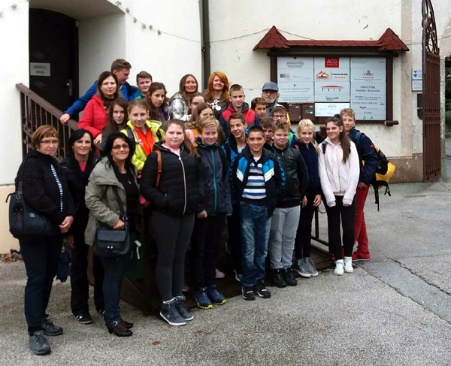 Осим у школи, активности су биле одржаване на различитим локалитетима  – посетили смо музеј дрвета, Мозирски гај, замак Врбовец, Назарје, Стари град, сеоско домаћинство, организован је и свечани пријем код градоначелника Месне општине Цеље, као и дочек у Српском културно-хуманитарном друштву „Десанка Максимовић“. Ово српско друштво једно је од активнијих српских друштава у Словенији, а последњих година је уз бројне културне свечаности, успешно изводило и хуманитарне концерте.Посебан тон нашој посети дала је и рекреативна вожња бициклом по познатом цељском Фацкином путу.Последњи дан у Цељу провели смо разговарајући о дружењу, али и договарајући се о будућим заједничким активностима којима се унапред радујемо.УЧЕНИК УЧИ национални пројекат са међународним учешћем 2019/2020.тема: Међупредметно повезивање-уметност и спорт обогаћују остале предметеСветски дан наставника желели смо означити мало другчије. Ученици имају могућност, да сами пробају како је бити учитељ(наставник), и како се одвија наставни процес.Ученици морају знати за пројекат две недеље пре дана учитеља да би се могли пријавити и припремити за предавање изабраног предмета, у изабраном разреду. Када се ученик пријави учитељ му каже шта све треба да припреми за наставни процес. Ученик мора дa напише писмену припрему , са циљевима, за час. Учитељ помажe  ученику, који ће предавати на часу, око реализације часа. Ученик ће, један дан, бити учитељ. Учитељи, овог дана, посматрају ученике и помажу им, ако је то потребно. Старији ученици могу подучавати млађе. Спољни сарадници могу, такође, бити позвани да учествују у пројекту.Евалуација подучавања се ради на следећем часу или на часу одељенског старешине. Један дан се одвија испланирани час, док се други дан, врши евалуација.Тема овогодишњег пројеката „УЧЕНИК УЧИ“ (ученик као наставник) је веома широка и даје одрешене руке, омогућавајући, на тај начин, лакше уклучивање ученика у школске часове.Циљ пројекта:- квалитетно образовање уз подстицајно окружење за учење-развијање међусобних односа-развијање социјалних вештина и компетенција(ненасиље,стрпљивост,поштовање,прихватање различитости)-поштовање људских вредностиСпољни сарадници: ,, Удружење Колорино стваралаштво", ФК,,Спорто", Плесни студио Очекивани резултати:велика мотивација, креативност, иновација и независност ученика за учешће у пројекту,стварање занимљивих, садржајних и различитих лекција,сарадња ученика међу собом, удруживање различитих талената.повезивање уметности и спорта	Вођа националног пројекта за међународну сарадњу у ЦељуКсенија Лесковшек КорберНаташа Станић, вођа пројекта, из ЗрењанинаМеђународна манифестација Жогарија (ЛОПТАРИЈА)- СРБИЈА  	У дечијем  узрасту  од 6 до 11 година телесна активност, односно телесно вежбање представља један од најзначајнијих подстицаја за правилан раст и развитак. У овом узрасту деца пролазе кроз интензиван раст и развој, а ходање, трчање, скакање, пењање, пузање, котрљање су активности које обележавају то животно раздобље. Моторичким развојем се подстиче и емоционални, социјални и интелектуални развој деце, а недостатак игре и могућности за учествовање у различитим моторичким активностима може успорити физички и ментални развој деце.Из тог разлога је потребно организовати адекватне програме телесног вежбања за сву децу. У жељи да се допринесе решавању тога проблема осмишљен је међународни програм „Жогарија“ који ће деци, без обзира на њихове способности, омогућити развој, пре свега њихових моторичих, а потом и емоционалних, психолошких и социјалних потенцијала. 	Циљ Програма“ Жогарија“ је развијање и подстицање стрпљивости код деце путем фаир-плаy-а,а садржај Програма чине  игре са лоптом, наступи навијачких екипа, дружење, забава,  певачки и плесни наступи, стварање креативних радионица. На такмичењима учествују дечаци и девојчице узраста 7-11 година, а такмиче се у више дисциплина. Ова манифестација је од стране УЕФА проглашена за најбољу манифестацију у Европи за 2006. и 2010. годину. Програм „Жогарија“ није усмерен на стварање врхунских спортиста, већ на подстицање оптималног развоја моторичких потенцијала деце. Моторички садржаји изабрани су у складу с могућностима деце овог узраста. Садржаји Програма „Жогарија“ заснивају се на равнотежи између усвајања моторичких знања и развоја моторичких способности, односно њихове интеракције с осталим аспектима целокупног развоја деце (телесног,  креативног, емотивног и когнитивног). Деци се даје могућност да играју, размишљају, анализирају, комуницирају, као и да примају мултикултурални поглед на свет те да на тај начин спортски програм доживе као део васпитног  и едукативног искуства. Такође,  омогућено им  је да вежбају заједно, с циљем да им се побољша осећај за дружење и заједништво. Реализација програма омогућује деци да швате вредност и важност телесног вежбања, као и његов допринос здравом стилу живљења. Игре су саставни део програма којем је циљ повећати ужитак код деце. Приликом играња наглашена је важност етичности и фаир-плаy-а. Међународна спортско - рекреативна манифестација  „ЖОГАРИЈА“ се одржава већ дванаест година успешно у Аустрији, Италији, Мађарској, Словенији, Хрватској, Босни и Херцеговини, Црној Гори и Србији, те представља својеврстан мост саживота, сарадње и нових облика повезивања младих генерација суседних земаља. 	.Школа  победник са финалног такмичења Србије стиче право да се такмичи на великом финалу у којем учествују сви победници из осталих земаља учесница. Идејни творац и покретач „Жогарије“ је МЕДИА СПОРТ из Словеније.	Велико интересовање основних школа из читаве Србије, наставника и ученика најбољи је показатељ исправности да се ова Манифестација подржи.Министарство омладине и спорта и Спортски савез Србије и званично су подржали ову Манифестацију.РЕФЕРЕНЦЕ:Признање УЕФА за најбољи Пројекат на подручју организације манифестације фудбала младих за 2006. годину у Европи.Признање УЕФА за најбољи Пројекат на подручју организације манифестације фудбала младих за 2010. годину у Европи.Златна плакета Олимпијског комитета Словеније за манифестацију на подручју спорта деце, омладине и медија.Министарство за школство Словеније- четири признања за „Најбољу ТВ емисија за младе у СЛО“.Награда УЕФА за најбољу фотографију фудбала младих.Златна плакета Главног града Подгорице за организацију „Жогарије“.Сребрна плакета Фудбалског   Савеза Словеније за успешно организовање манифестације на подручју фудбала младих.	Манифестација ће се реализовати у мају месецу 2020.године,на Тргу слободе у Зрењанину.Учествоваће ученици од првог до четвртог разреда,заједно са својим учитељицама.Ако наша школа победи,путоваће на финале у неки од градова у Србији,а  ако буде победник на државном нивоу,биће учесник Регионалног такмичења у некој од држава учесница.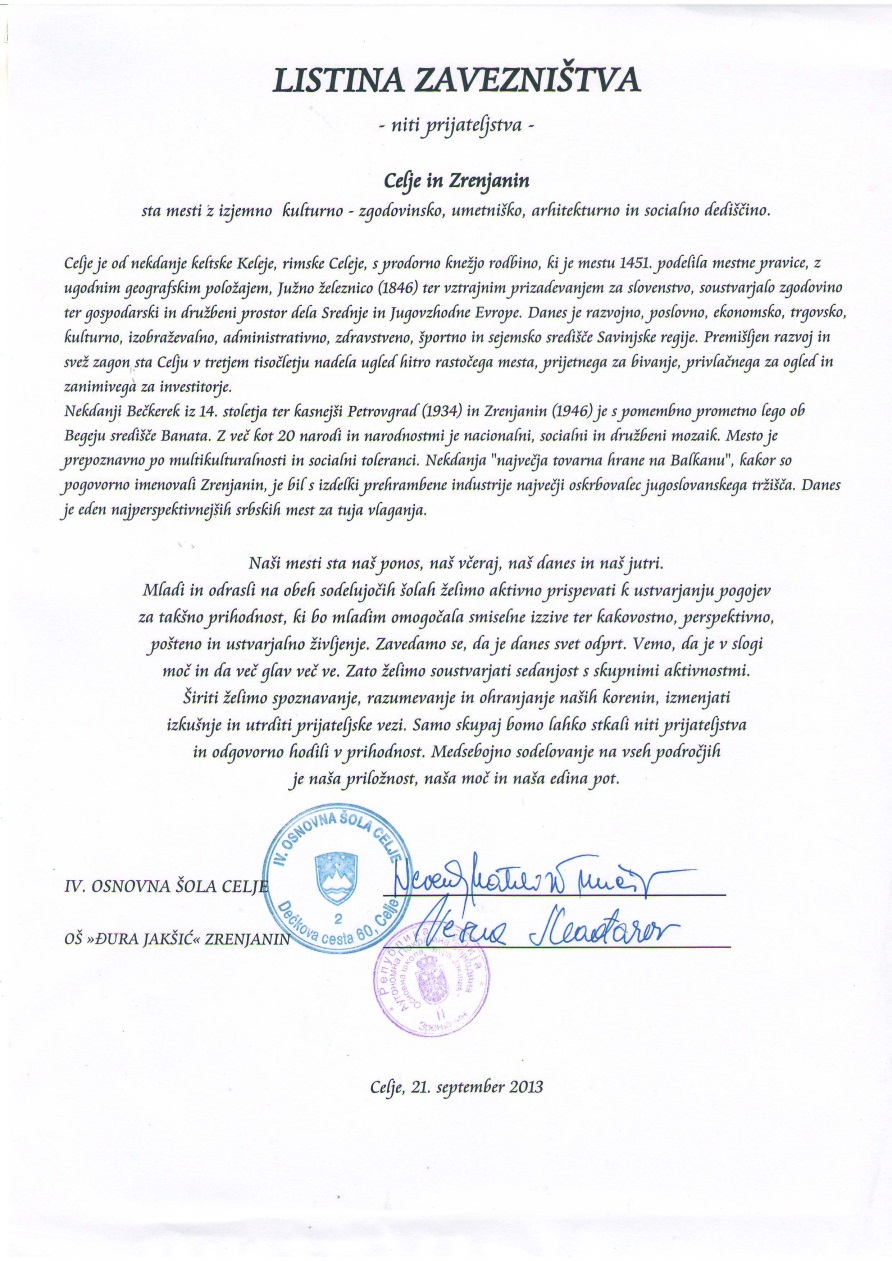 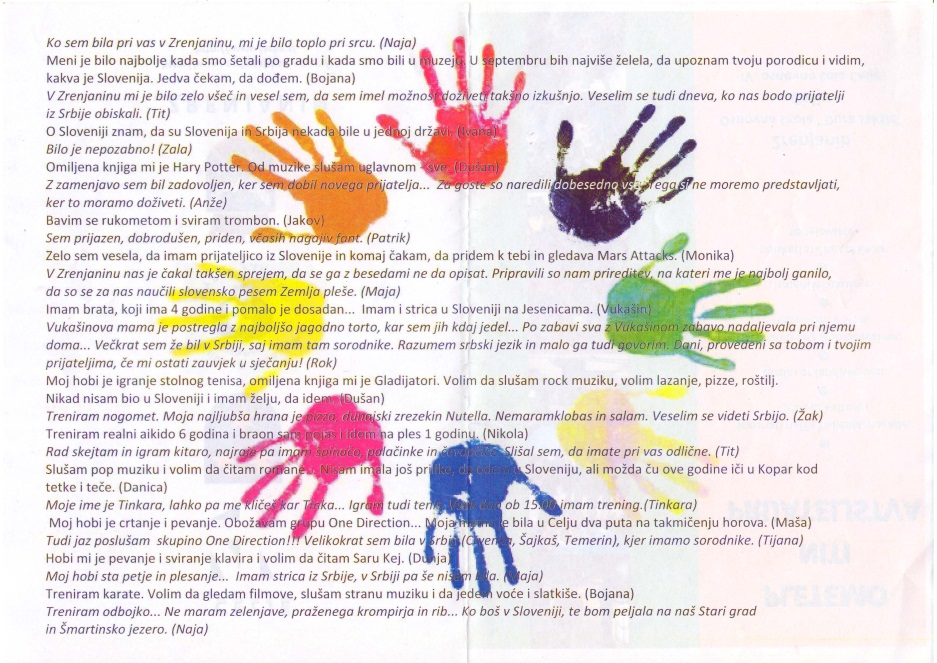 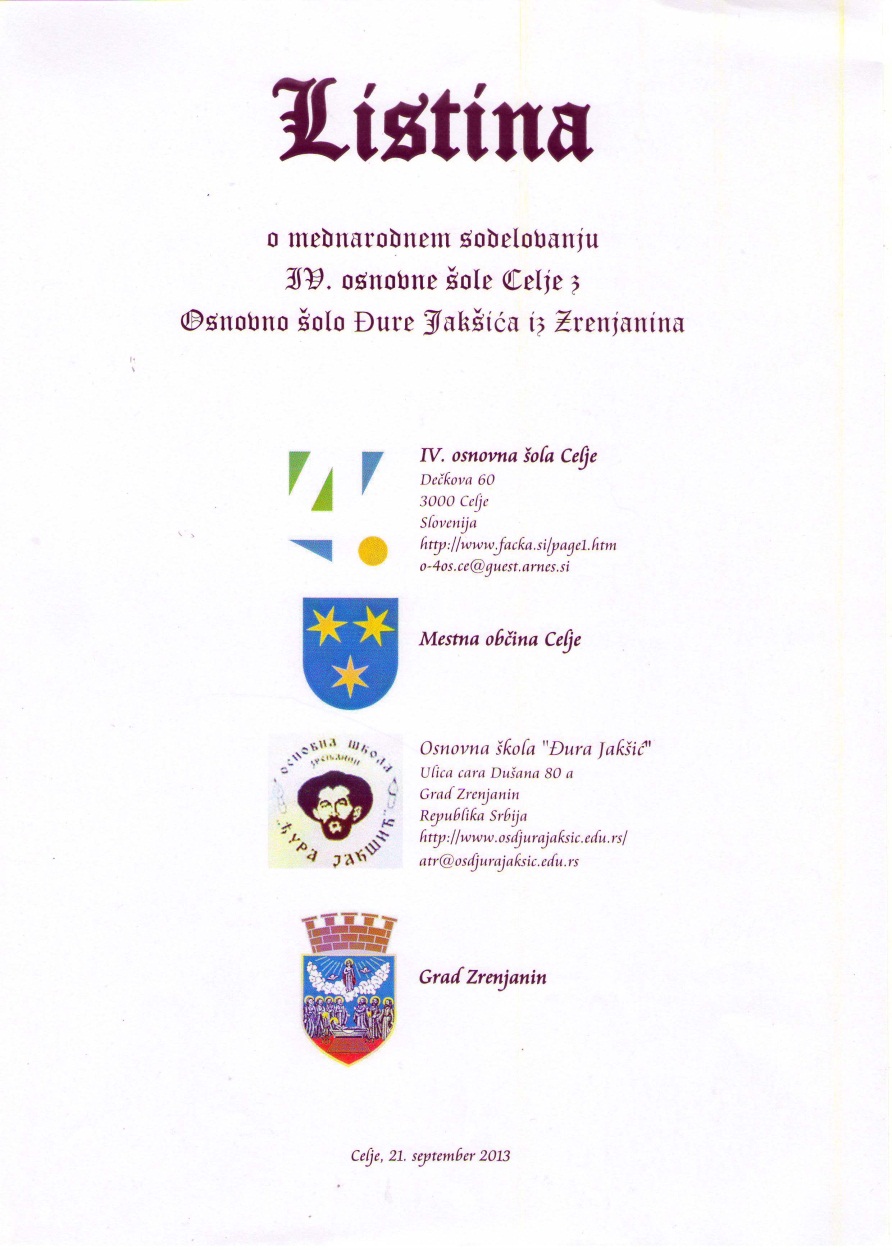 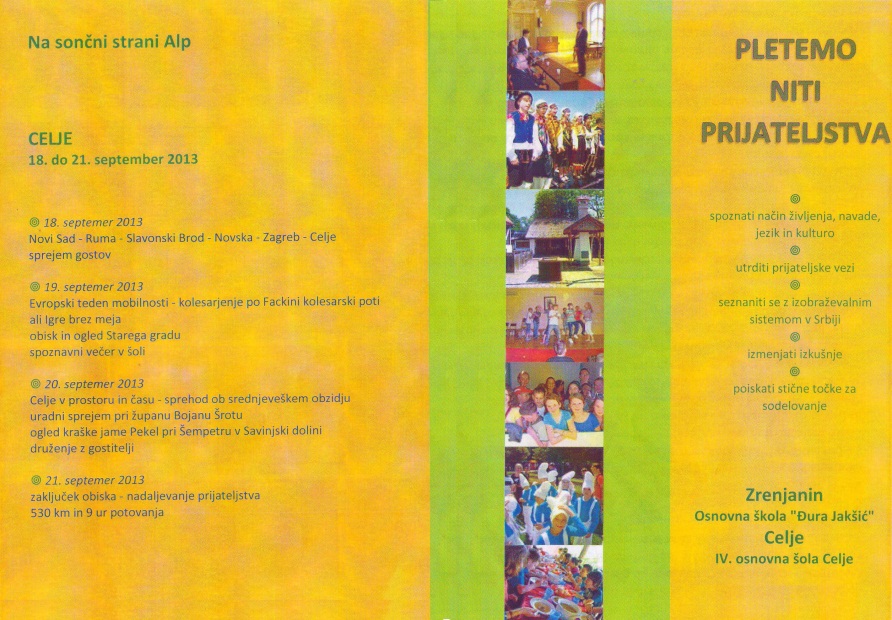 Према правилнику о школском календару за основне школе са седиштем на територији Аутономне покрајине Војводине за школску 2020/2021. годину.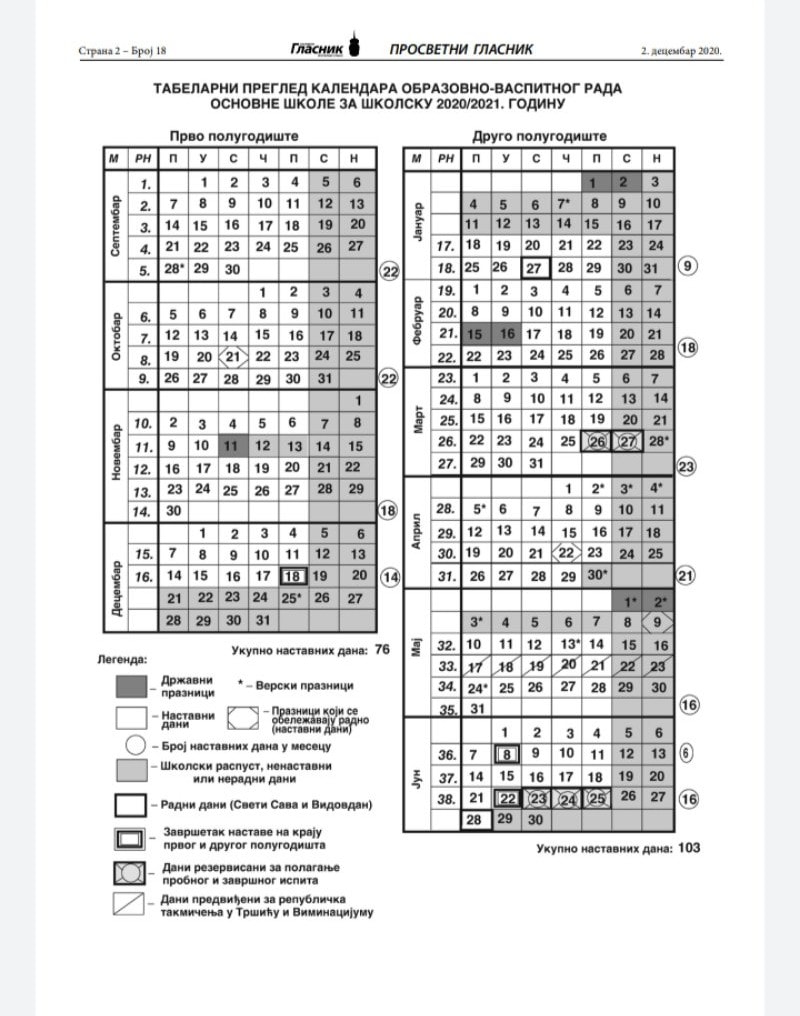 САДРЖАЈПОДАЦИ О ШКОЛИ4ОРГАНИЗАЦИОНА ШЕМА ШКОЛЕ5НАСТАВНО ОСОБЉЕ: први циклус7НАСТАВНО ОСОБЉЕ: други циклус8РАСПОРЕД ЧАСОВА: I разред9 II разред10 III разред11 IV разред12Јанков Мост13РАСПОРЕД ЧАСОВА: други циклус14РАСПОРЕД ЧАСОВА ОБАВЕЗНИХ ИЗБОРНИХ И ИЗБОРНИХ НАСТАВНИХ ПРЕДМЕТА15I ЦИКЛУС - РАСПОРЕД РАДА ПРОЈЕКТНЕ, ДОПУНСКЕ, ДОДАТНЕ НАСТАВЕ, ВАННАСТАВНИХ АКТИВНОСТИ И ЧАСА ОДЕЉЕНСКОГ СТАРЕШИНЕ 16II ЦИКЛУС - РАСПОРЕД РАДА СЛОБОДНИХ НАСТАВНИХ АКТИВНОСТИ, ДОПУНСКЕ, ДОДАТНЕ НАСТАВЕ, ВАННАСТАВНИХ АКТИВНОСТИ И ЧАСА ОДЕЉЕНСКОГ СТАРЕШИНЕ18РАСПОРЕД ПЛАНИРАНИХ ПИСМЕНИХ ЗАДАТАКА И ПИСМЕНИХ ПРОВЕРА ЗНАЊА ДУЖИХ ОД 15 мин.I ЦИКЛУС21II ЦИКЛУС22ШКОЛСКО ЗВОНО23КУЋНИ РЕД24РАСПОРЕД ИНФОРМАТИВНИХ РАЗГОВОРАI ЦИКЛУС25II ЦИКЛУС26РАСПОРЕД ДАНА ОТВОРЕНИХ ВРАТА27РАСПОРЕД РЕАЛИЗАЦИЈЕ ЧАСОВА У 4.РАЗРЕДУ28ПЛАН ПРИПРЕМНЕ НАСТАВЕ ЗА УЧЕНИКЕ 8.РАЗРЕДА29ПЛАНИРАНЕ АКТИВНОСТИ И ПРОЈЕКТИ30МЕЂУНАРОДНА САРАДЊА32ШКОЛСКИ КАЛЕНДАР ЗА ОСНОВНЕ ШКОЛЕ39Назив:ОШ“Ђура ЈакшићАдреса:Цара Душана 80аИнтернет адреса:www.osdjurajaksic.edu.rsТелефон:023.566.208023.511.304Е-поштаДиректор: Весна Сакелшекdirektor@osdjurajaksic.edu.rsСекретар: Јасмина Мијатовsekretar@osdjurajaksic.edu.rsПсихолог: Јована М. Радишићpsiholog@osdjurajaksic.edu.rsПедагог:Бранка Јанчићpedagog@osdjurajaksic.edu.rsКоординатори:I-IV разредЗорица ТрифуновV-VIII разредЈован Ђорђевићкултурнe активностиСоња ВујаковићРед.бр.Презиме и имеМајнерић МаринаВујаковић СоњаРадин СветланаКнежевић ГорданаВлајков РадоснаРакић ЗоранаСтанић НаташаБјелотомић ЉубицаПерин БиљанаТрифунов ЗорицаЈешић ЗорицаЛугоња ВеснаПетри ЛијаПалатинуш СандраБранко Марковић Ред. брojПрезиме и имеПредметМихајловић МаријаСрпски језикМиолски РужицаСрпски језикПрелевић ДанијелаСрпски језикШтефковић ИванНемачки језикМолнар БојанаНемачки језик Станимировић ТатјанаЕнглески језикАлмажан МајаЕнглески језикГојсовић ЈеленаЛиковна култураЦртање, сликање, вајањеПетричић ИванаМузичка култураХор и оркестарПивк ВерицаИсторија Свак.жив.у прошл.(Воркапић НаташаИсторија Данијела БогдановГеографија Костић ГоранГеографија Илић ВладимирФизика Мијатовић ЈасминаМатематика Врућинић ВеснаМатематика Кравар МаријаМатематика Бибин ЈеленаБиологија Чувари прирБулик ДраганаБиологија Ковић ТањаХемија Ђорђевић ЈованТехн. и технолог.Техничко и инф.Мијатов МиодрагТехн. и технолог.Техничко и инф.Јакшић ИгорФиз. и здр. васп. Обавезне физ. акт. Физ. Васп. Изабрани спортКлаћ МилаФиз. и здр. васп. Обавезне физ. акт. Физ. Васп. Станков ДаркоИнфо. и рач. Михић МоникаГрађанско васп.Марковић БранкоВерска наставаНиколин МитаИнфо. и рач. ПОНЕДЕЉАКУТОРАКСРЕДАЧЕТВРТАКПЕТАК1.српски језик српски језик математика математика српски језик2.физичко и здравствено васпитање енглески језик српски језиксрпски језик математика3.математика математикафизичко и здравствено васпитање свет око насфизичко и здравствено васпитање 4.час одељенског старешинесвет око насликовна култураенглески језик музичка култура5.допунска настававерска настава/грађанско аспитањепројектна настававаннаставна активностваннаставна активностмађарски језик са елементима националне културемађарски језик са елементима националне културеПОНЕДЕЉАКУТОРАКСРЕДАЧЕТВРТАКПЕТАК1.српски језик математика српски језикматематика српски језик 2.Математикасрпски језикфизичко и здравствено васпитање енглески језикматематика3.физичко и здравствено васпитање енглески језик математика српски језикфизичко и здравствено васпитање 4.ликовна култура свет око насмузичка културасвет око насваннаставна активност5.пројектна настава верска настава/грађанско аспитањечас одељенског старешинедопунска настава ваннаставна активностПОНЕДЕЉАКУТОРАКСРЕДАЧЕТВРТАКПЕТАК1.српски језик математика математика српски језик математика 2.математикасрпски језик српски језик Математика физичко и здравствено васпитање 3.физичко и здравствено васпитање свет око насфизичко и здравствено васпитање енглески језиксрпски језик 4.музичка култураенглески језикЛиковна култураЧас одељенског старешине пројектна настава5.грађанско васпитање/верска настава ликовна култура Допунска настававаннаставна активност ваннаставнаактивностПОНЕДЕЉАКУТОРАКСРЕДАЧЕТВРТАКПЕТАК1.српски језик физичко и здравствено васпитање математика српски језик математика2.математикасрпски језик енглески језикматематика српски језик 3.свет око нас математика српски језиксвет око нас Пројектна настава4.музичка култура верска настава/грађанско аспитањефизичко и здравствено васпитање ликовна култура физичко и здравствено васпитање 5.енглески језик Час одељенског старешинедопунска наставаликовна култураваннаставне активности мађарски језик са елементима националне културемађарски језик са елементима националне културеПОНЕДЕЉАКУТОРАКСРЕДАЧЕТВРТАКПЕТАК1.математикасрпски језикфизичко и здравствено васпитање математика српски језик2.енглески језик физичко и здравствено васпитање математикасвет око насматематика3.српски језикматематикасрпски језиксрпски језикмузичка култура4.ликовна култураверска настава/грађанско аспитањеенглески језик пројектна наставафизичко и здравствено васпитање 5.ликовна културасвет око насдопунска наставачас одељенског старешиневаннаставне активностимађарски језик са елементима националне културемађарски језик са елементима националне културеПОНЕДЕЉАКУТОРАКСРЕДАЧЕТВРТАКПЕТАК1.српски језик математика српски језик математикафизичко и здравствено васпитање 2.математика физичко и здравствено васпитање математика српски језик српски језик3.енглески језикверска настава/грађанско аспитањесвет око нас музичка култураматематика4.свет око нас српски језикфизичко и здравствено васпитање пројектна наставаликовна култура5.допунска наставачас одељенског старешинеенглески језикликовна културамађарски језик са елементима националне културемађарски језик са елементима националне културеПОНЕДЕЉАКУТОРАКСРЕДАЧЕТВРТАКПЕТАК1.енглески језик математикасрпски језик физичко васпитањеликовна култура2.српски језикверска настава/грађанско аспитањематематика српски језикликовна култура 3.математикафизичко васпитањеенглески језикматематика математика 4.природа и друштвосрпски језик музичка култураприрода и друштвосрпски језик5.Час одељенског старешинедопунска наставафизичко васпитањеЧувари природеДрштвено,техничке,хуманитарне,спортске и културне активностимађарски језик са елементима националне културемађарски језик са елементима националне културеПОНЕДЕЉАКУТОРАКСРЕДАЧЕТВРТАКПЕТАК1.физичко васпитање српски језикенглески језиксрпски језик математика 2.српски језик верска настава/грађанско аспитањематематикаматематика српски језик 3.математика физичко васпитањесрпски језикфизичко васпитањеликовна култура4.енглески језикматематикамузичка култураприрода и друштво ликовна култура5.Часодељенскогстарешинеприрода и друштво допунска наставачувари природеДрштвено,техничке,хуманитарне,спортскеикултурнеактивностимађарски језик са елементима националне културемађарски језик са елементима националне културеПОНЕДЕЉАКУТОРАКСРЕДАЧЕТВРТАКПЕТАК1.физичко васпитање енглески језик српски језик Енглески језикматематика 2.српски језик верска настава/грађанско аспитањематематика српски језик српски језик 3.математика српски језик природа и друштвофизичко васпитањеликовна култура4.природа и друштво математиканародна традицијаматематикаликовна култура5.музичка кулутураЧасодељенскогстарешинефизичко васпитање допунска наставаДрштвено,техничке,хуманитарне,спортскеикултурнеактивностимађарски језик са елементима националне културемађарски језик са елементима националне културеПОНЕДЕЉАКУТОРАКСРЕДАЧЕТВРТАКПЕТАК1.математика верска настава/грађанско аспитањесрпски језик природа и друштво енглески језик 2.српски језикматематикаматематика српски језик математика 3.народна традицијасрпски језик енглески језикматематика српски језик 4.физичко васпитањефизичко васпитањеликовна култура час одељенског старешинемузичка култура5.допунска наставаприрода и друштво ликовна култура физичко васпитањедодатни рад(математика)6.Дрштвено,техничке,хуманитарне,спортскеикултурнеактивностимађарски језик са елементима националне културемађарски језик са елементима националне културеПОНЕДЕЉАКУТОРАКСРЕДАЧЕТВРТАКПЕТАК1.српски језик верска настава/грађанско аспитањеенглески језик српски језик српски језик 2.математика српски језиксрпски језикматематикаенглески језик 3.природа и друштвоматематикаматематикаприрода и друштвоматематика4.час одељенског старешинефизичко васпитањеликовна култура физичко васпитањемузичка култура 5.физичко васпитање Народна традиција ликовна култура допунска настава додтани рад(српски језик)6.Дрштвено,техничке,хуманитарне,спортскеикултурнеактивностиПОНЕДЕЉАКУТОРАКСРЕДАЧЕТВРТАКПЕТАК1.српски језикверска настава/грађанско аспитањесрпски језик математика српски језик 2.математикаприрода и друштво енглески језиксрпски језикматематика3.музичка култураматематикаматематикаприрода и друштвоенглески језик4.физичко васпитањесрпски језик ликовна културафизичко васпитањенародна традиција 5.допунск а наставафизичко васпитањеликовна културачасодељенскогстарешинедодатна рад (математика)6.Дрштвено,техничке,хуманитарне,спортскеикултурнеактивностимађарски језик са елементима националне културемађарски језик са елементима националне културеПОНЕДЕЉАКУТОРАКСРЕДАЧЕТВРТАКПЕТАК1.румунски језикматематикарумунски језикМатематикаенглески језик2.математикарумунски језикматематикарумунски језикрумунски језик3.српски језиксвет око нас српски језиксвет око нас математика4.физичко и здравствено васпитање ликовна култура физичко и здравствено васпитање музичка културафизичко и здравствено васпитање 5.час одељенског старешине ликовнакултурапројектна наставаграђанско васпитањеваннаставне активности6.допунска наставаенглески језикПОНЕДЕЉАКУТОРАКСРЕДАЧЕТВРТАКПЕТАК1.румунски језикматематикарумунски језикматематикаенглески језик2.математикарумунски језикматематикарумунски језикрумунски језик3.српскијезикприрода и друштвосрпски језикприрода и друштвоматематика4.физичко васпитањеликовна културафизичко васпитањемузичка културафизичко васпитање5.час одељенског старешинеликовна културачувари природеграђанско васпитањедрштвено,техничке,хуманитарне,спортскеикултурнеактивности6.допунска наставаенглески језиксрпски језикПОНЕДЕЉАКУТОРАКСРЕДАЧЕТВРТАКПЕТАК1.румунски језикматематикарумунски језикматематикаенглески језик2.математикарумунски језикматематикарумунски језикрумунски језик3.српски језикприрода и друштвосрпски језикприрода и друштвоматематика4.физичко васпитањеликовна културафизичко васпитањемузичка културафизичко васпитање5.час одељенског старешинеликовна културачувари природеграђанско васпитањедрштвено,техничке,хуманитарне,спортске и културне активности6.допунска наставаенглески језиксрпски језикДАНПОНЕДЕЉАКПОНЕДЕЉАКПОНЕДЕЉАКПОНЕДЕЉАКУТОРАКУТОРАКУТОРАКУТОРАКСРЕДАСРЕДАСРЕДАСРЕДАЧЕТВРТАКЧЕТВРТАКЧЕТВРТАКЧЕТВРТАКПЕТАКПЕТАКПЕТАКПЕТАКЧАСграђ. васп.верска наст.чувари прир.народна трад.грађ. васп.верска наст.чувари прир.народна трад.грађ. васп.верска наст.чувари прир.народна трад.грађ. васп.верска наст.чувари прир.народна трад.грађ. васп.верска наст.чувари прир.народна трад.1.41,2,341,2,32.31,2,331,2,33.4123234.41,241,233435.11,2,311,2,34,234, 4424,431,2облик образовно васпитног раданаставникдан и времеодржавањаПРОЈЕКТНАНАСТАВАМарина Мајнерић Соња ВујаковићСветлана РадинГордана КнежевићРадосна ВлајковЗорана Ракић Лија Петрисреда 5. часпонедељак 5. часпетак 4. часпетак 3. часчетвртак 4. часчетвртак 4. чассреда 5. час НаставнипредметНаставникДанСрпски језикМатематикаМарина МајнерићЧетвртакСрпски језикМатематикаСоња ВујаковићЧетвртакСрпски језикМатематикаСветлана РадинУторакСрпски језикМатематикаГордана КнежевићУторакСрпски језикМатематикаРадосна ВлајковСредаСрпски језикМатематикаЗорана РакићЧетвртакСрпски језикМатематикаНаташа СтанићЧетвртакСрпски језикМатематикаЉубица БјелотомићСредаСрпски језикМатематикаБиљана ПеринУторакСрпски језикМатематикаЗорица ТрифуновЧетвртакСрпски језикМатематикаЗорица ЈешићПетакСрпски језикМатематикаВесна ЛугоњаСредаРумунски језикМатематика(комбиновано одељењу у Jанковом Мосту)Лија ПетриПонедељакНаставнипредметНаставникДанОдељењаСрпски језикЗорица Јешић ПетакI1,2,3МатематикаЗорица ТрифуновВесна ЛугоњаПетакI1,2,3НАЗИВ СЕКЦИЈЕНАСТАВНИКДАН и ВРЕМЕОДРЖАВАЊАМЕСТОФОЛКЛОРЗорана Ракић Четвртак17:05-17:35Учионица за физикуНаставникДанМарина Мајнерићпонедељак 4.часСоња Вујаковић среда5.часСветлана Радин четвртак4.часГордана Кнежевићуторак5.часРадосна Влајковчетвртак5.часЗорана Ракићуторак5.часНаташа Станићпонедељак5.часЉубица Бјелотомићпонедељак5.часБиљана Перинуторак5.часЗорица Трифуновчетвртак4.часЗорица Јешићпонедељак4.часВесна Лугоњачетвртак5.часЛија Петрипонедељак5.часСЛОБОДНА НАСТАВНА АКТИВНОСТРАЗРЕДВРЕМЕБРОЈ УЧЕНИКАХор и оркестарV/1понедељак, 12.3024Хор и оркестарV/2уторак, 13.1525Хор и оркестарV/3среда, 13.1520Чувари природеVI/1понедељак, 13.1524Свакодневни живот у прошлостиVI/2среда, 12.3025Свакодневни живот у прошлостиVI/3петак, 12.3023Цртање,сликање,вајањеVII/1среда, 12.1531Цртање,сликање,вајањеVII/2среда, 12.1532Цртање,сликање,вајањеVII/3среда, 12.1530НАСТАВНИ ПРЕДМЕТНАСТАВНИКДАНВРЕМE ОДРЖАВАЊАСрпски језикМарија Mихајловићчетвртак12.30-13.15Српски језикРужица Миолскипонедељак12.30-13.15Српски језикПрелевић Данијеласреда12.30-13.15Енглески језикТатјана Станимировићпонедељак13.15-14.0012.30-13.15Енглески језикМаја  Алмажанчетвртак12.30-13.15ФизикаВладимир Илићпонедељакчетвртак12.30-13.15МатематикаЈасмина Мијатовићпонедељакутораксреда12.30-13.15МатематикаВесна Врућинићпонедељаксредачетвртак12.30-13.15МатематикаМарија Краварутораксреда12.30-13.15ХемијаТања Ковићчетвртак12.30-13.15Немачки језикБојана Молнаруторакчетвртак12.25-13.1013.15-14.00Немачки језикИван Штефковић среда12.25-13.10НАСТАВНИ ПРЕДМЕТНАСТАВНИКДАНВРЕМА ОДРЖАВАЊАСрпски језикДанијела Прелевићуторак12.30-13.15Енглески језикТатјана Станимиовићуторак13.15-14.00ГеографијаГоран Костићсреда13.15-14.00ФизикаВладимир Илићуторак-среда13.15-14.00МатематикаЈасмина Мијатовићчетвртак12.25-13.10БиологијаЈелена Бибинуторак13.15-14.00ХемијаТања Ковићуторак13.15-14.00Техника и технологијаЈован Ђорђевићпонедељак12.30Немачки језикИван Штефковићпонедељак12.25-13.10Информатика и рачунарствоДарко Станковчетвртак17.00НАЗИВ АКТИВНОСТИНАСТАВНИКТЕРМИНМЕСТОрецитаторскаРужица Миолски уторак 12.30Кабинет српског језикадрамскаМарија Туринскисреда 17.00Кабинет српског језикалитерарнаДанијела Прелевић петак 12.30Кабинет српског језикагеографскаЂурђевка Грујинуторак 12.30Кабинет географијематематичкаВесна Врућинићпонедељак- среда - четвртак 12.30Кабинет математикематематичкаМарија Краваруторак – среда 12.30Кабинет математикебиолошкаДрагана Буликпетак 12.30Кабинет биологијесаобраћајнаМиодраг Мијатовчетвртак 13.10Кабинет технике и технологијеархитектураЈован Ђорђевићуторак 12.30Кабинет технике и технологијерукометнаИгор Јакшићсреда 19.00Фискултурна салакошаркашкаДамјан Витапонедељак и четвртак 18.00Фискултурна салаинформатичкаДарко Станковчетвртак 17.00Информатички кабинетрецитаторскаРужица Миолски уторак 12.30Кабинет српског језикаОДЕЉЕЊСКИ СТАРЕШИНАДАНМила КлаћпонедељакТатјана СтанимировићчетвртакДанијела ПрелевићпонедељакИгор ЈакшићсредаЈован ЂорђевићчетвртакВерица ПивкуторакЈасмина МијатовићпонедељакРужица МиолскипетакВладимир ИлићпетакМаја АлмажанчетвртакЈелена ГојсовићсредаЈелена БибинпонедељакПредметраспоред писмених задатакараспоред писмених задатакараспоред писмених задатакараспоред писмених задатакараспоред писмених задатакараспоред писмених задатакараспоред писмених задатакараспоред писмених задатакараспоред писмених задатакараспоред писмених задатакараспоред писмених провера знања дужих од 15мин.распоред писмених провера знања дужих од 15мин.распоред писмених провера знања дужих од 15мин.распоред писмених провера знања дужих од 15мин.распоред писмених провера знања дужих од 15мин.распоред писмених провера знања дужих од 15мин.распоред писмених провера знања дужих од 15мин.распоред писмених провера знања дужих од 15мин.распоред писмених провера знања дужих од 15мин.распоред писмених провера знања дужих од 15мин.ПредметIXXXIXIIIIIIIIIVVVIIXXXIXIIIIIIIIIVVVIсрпски језикI1,2,3-------------2----31математика-------------3----42свет око нас-------------3----4-енглески језик--------------------Предметраспоред писмених задатакараспоред писмених задатакараспоред писмених задатакараспоред писмених задатакараспоред писмених задатакараспоред писмених задатакараспоред писмених задатакараспоред писмених задатакараспоред писмених задатакараспоред писмених задатакараспоред писмених провера знања дужих од 15мин.распоред писмених провера знања дужих од 15мин.распоред писмених провера знања дужих од 15мин.распоред писмених провера знања дужих од 15мин.распоред писмених провера знања дужих од 15мин.распоред писмених провера знања дужих од 15мин.распоред писмених провера знања дужих од 15мин.распоред писмених провера знања дужих од 15мин.распоред писмених провера знања дужих од 15мин.распоред писмених провера знања дужих од 15мин.ПредметIXXXIXIIIIIIIIIVVVIIXXXIXIIIIIIIIIVVVIсрпски језикII1,2,3----------2343-43342математика----------2,541,31,3-21,421,41,2свет око нас-----------142-34-2-енглески језик-----------3-1--3--1румунски језик  II4----------24-4--1-21Предметраспоред писмених задатакараспоред писмених задатакараспоред писмених задатакараспоред писмених задатакараспоред писмених задатакараспоред писмених задатакараспоред писмених задатакараспоред писмених задатакараспоред писмених задатакараспоред писмених задатакараспоред писмених провера знања дужих од 15мин.распоред писмених провера знања дужих од 15мин.распоред писмених провера знања дужих од 15мин.распоред писмених провера знања дужих од 15мин.распоред писмених провера знања дужих од 15мин.распоред писмених провера знања дужих од 15мин.распоред писмених провера знања дужих од 15мин.распоред писмених провера знања дужих од 15мин.распоред писмених провера знања дужих од 15мин.распоред писмених провера знања дужих од 15мин.ПредметIXXXIXIIIIIIIIIVVVIIXXXIXIIIIIIIIIVVVIсрпски језик------2-2-24-3-2--1-математика----------23-1-221-1свет око нас-------------2-----1енглески језик-----------2-2-14-4-румунски језик  III4----------24-3-2--1-Предметраспоред писмених задатакараспоред писмених задатакараспоред писмених задатакараспоред писмених задатакараспоред писмених задатакараспоред писмених задатакараспоред писмених задатакараспоред писмених задатакараспоред писмених задатакараспоред писмених задатакараспоред писмених провера знања дужих од 15мин.распоред писмених провера знања дужих од 15мин.распоред писмених провера знања дужих од 15мин.распоред писмених провера знања дужих од 15мин.распоред писмених провера знања дужих од 15мин.распоред писмених провера знања дужих од 15мин.распоред писмених провера знања дужих од 15мин.распоред писмених провера знања дужих од 15мин.распоред писмених провера знања дужих од 15мин.распоред писмених провера знања дужих од 15мин.ПредметIXXXIXIIIIIIIIIVVVIIXXXIXIIIIIIIIIVVVIсрпски језикIV1,2,3-5-3--3-4-1,4-22-22-22математика-4--4--2-12,4-31-42-1,3,4-природа и друштво----------33-3-3---2енглески језик-----------443--323-румунски језик  IV4------2-2-24-4--1-21НАСТАВНИ ПРЕДМЕТразредраспоред писмених задатакараспоред писмених задатакараспоред писмених задатакараспоред писмених задатакараспоред писмених задатакараспоред писмених задатакараспоред писмених задатакараспоред писмених задатакараспоред писмених задатакараспоред писмених задатакараспоред писмених вежби, контролних  задатака, тестирањараспоред писмених вежби, контролних  задатака, тестирањараспоред писмених вежби, контролних  задатака, тестирањараспоред писмених вежби, контролних  задатака, тестирањараспоред писмених вежби, контролних  задатака, тестирањараспоред писмених вежби, контролних  задатака, тестирањараспоред писмених вежби, контролних  задатака, тестирањараспоред писмених вежби, контролних  задатака, тестирањараспоред писмених вежби, контролних  задатака, тестирањараспоред писмених вежби, контролних  задатака, тестирањаНАСТАВНИ ПРЕДМЕТразредIXXXIXIIIIIIIIIVVVIIXXXIXIIIIIIIIIVVVIсрпски језик5714253271634српски језик671425328162234српски језик771425328162234српски језик881425329162234енглески језик5енглески језик61231828енглески језик71331827енглески језик8133172428историја5историја6историја7историја8географија5географија6географија7географија8физика---------------------физика691636физика77142433физика87142532математика581526373132133математика6915232737713192333математика781526364122232математика88152433612192230биологија5152635биологија6101530биологија7биологија8хемија---------------------хемија---------------------хемија7915232836хемија8611152126немачки језик5341327немачки језик61334926немачки језик71334927немачки језик81331927ПРВИ ЦИКЛУС – први, други, трећи, четврти разредгрупа A/први, други, трећи, четврти разредгрупа A/први, други, трећи, четврти разредгрупа A/први, други, трећи, четврти разредЧАСТЕРМИНОДМОР1.8.00 – 8.308.30 - 8.352.8.35 – 9.059.05 - 9.15 – велики одмор и ужина, проветравање3.9.15 – 9.459.45 - 9.55 – велики одмор и ужина, проветравање4.9.55 – 10.25група Б/први, други, трећи, четврти разредгрупа Б/први, други, трећи, четврти разредгрупа Б/први, други, трећи, четврти разредЧАСТЕРМИНОДМОР1.10.45 – 11.1511.15 - 11.20 –велики одмор и ужина,  проветравање2.11.20 – 11.5011.50 - 12.00 –велики одмор и ужина,  проветравање3.12.00 – 12.3012.30 - 12.40 12.40 -13.1012.40 -13.10-интегрисани, међупредметни приступ,...ПРВИ ЦИКЛУС –  група Б/први, други, трећи, четврти разредПРВИ ЦИКЛУС –  група Б/први, други, трећи, четврти разредПРВИ ЦИКЛУС –  група Б/први, други, трећи, четврти разредЧАСТЕРМИНОДМОР1.13.30 – 14.0014.00 - 14.052.14.05 – 14.3514.35 – 14.45 – велики одмор и ужина, проветравање3.14.45 – 15.1515.15 - 15.25 – велики одмор и ужина, проветравање4.15.25 – 15.55ПРВИ ЦИКЛУС –  група А/први, други, трећи, четврти разредПРВИ ЦИКЛУС –  група А/први, други, трећи, четврти разредПРВИ ЦИКЛУС –  група А/први, други, трећи, четврти разредЧАСТЕРМИНОДМОР1.16.15 – 16.4516.45 – 16.50– велики одмор и ужина, проветравање2.16.50 – 17.2017.20 - 17.30 – велики одмор и ужина, проветравање3.17.30 – 18.0018.00 - 18.10 18.10 – 18.4018.10 – 18.40-интегрисани, међупредметни приступ,...ДРУГИ ЦИКЛУС – пети, шести, седми, осми разредпонедељакутораксредачетвртакпетак1.недеља: од 1.9.2020. до 4.9.2020.1.недеља: од 1.9.2020. до 4.9.2020.1.недеља: од 1.9.2020. до 4.9.2020.1.недеља: од 1.9.2020. до 4.9.2020.1.недеља: од 1.9.2020. до 4.9.2020.1.недеља: од 1.9.2020. до 4.9.2020.Настава у школи од  13.30група Агрупа Агрупа Агрупа Агрупа АНастава на даљинугрупа Бгрупа Бгрупа Бгрупа Бгрупа Б2.недеља: од 7.9.2020. до 11.9.2020.2.недеља: од 7.9.2020. до 11.9.2020.2.недеља: од 7.9.2020. до 11.9.2020.2.недеља: од 7.9.2020. до 11.9.2020.2.недеља: од 7.9.2020. до 11.9.2020.2.недеља: од 7.9.2020. до 11.9.2020.Настава у школи од  8.00група Бгрупа Бгрупа Бгрупа Бгрупа БНастава на даљинугрупа Агрупа Агрупа Агрупа Агрупа Агрупа А група А група А ЧАСТЕРМИНОДМОР1.13.30 – 14.0014.00-14.052.14.05 – 14.3514.35-14.45  – ужина (V и VII), велики одмор (VI и VIII)3.14.45 – 15.1515.15-15.25  – ужина (VI и VIII) , велики одмор (V и VII)4.15.25 – 15.5515.55-16.005.16.00 – 16.3016.30 - 16.356.16.35 – 17.0517.05-17.1017.10 – 17.4017.10 – 17.40-додатна подршка ученицима (допунска и додатна настава, слободне наставне активности,...)дезинфекција просторијадезинфекција просторијаОНЛАЈН НАСТАВАгрупа Бгрупа Бгрупа БЧАСТЕРМИНОДМОР1.8.00 – 8.308.30 - 8.352.8.35 – 9.059.05 - 9.15   – ужина (V и VII), велики одмор (VI и VIII)3.9.15 – 9.459.45 - 9.55   – ужина (VI и VIII) , велики одмор (V и VII)4.9.55 – 10.2510.25 - 10.305.10.30 – 11.0011.00 - 11.056.11.05 – 11.3511.35 - 11.4011.40 – 12.1011.40 – 12.10-додатна подршка ученицима (допунска и додатна настава, слободне наставне активности,...)дезинфекција просторијадезинфекција просторијаОНЛАЈН НАСТАВАОдељенски старешинаДанМарина МајнерићпонедељакСоња ВујаковићсредаСветлана РадинсредаГордана КнежевићсредаРадосна ВлајковсредаЗорана РакићпонедељакНаташа СтанићуторакЉубица БјелотомићсредаБиљана ПеринчетвртакЗорица ТрифуновсредаЗорица ЈешићчетвртакВесна ЛугоњасредаЛија ПетрипетакОдељењски старешинаДанДамјан ВитауторакТатјана СтанимировићуторакДанијела ПрелевићчетвртакИгор ЈакшићпонедељакЈован ЂорђевићчетвртакВерица ПивкпонедељакЈасмина МијатовићчетвртакРужица МиолскичетвртакВладимир ИлићуторакМаја АлмажанчетвртакЈелена ГојсовићчетвртакЈелена БибинпетакОбласт сарадњеОблик сарадњеНосиоци реализацијеОтворен дан школеПосета родитеља часовима (родитељима ће бити омогућено да присуствују часу у одељења свог детета)учитељи, наставници, ученици,родитељиОбласт сарадњеОблик сарадњеНосиоци реализацијеОтворен дан школеПосета родитеља часовима у одељењу свог дететаучитељи, наставници, ученици, родитељи;Наставни предметИме и презиме наставникаРазред и одељењеПланирано времеПланирано времеНаставни предметИме и презиме наставникаРазред и одељењеПрво полугодиштеДруго полугодиштеСрпски језикМарија Михајловић41.2новембармарт - мајСрпски језикДанијела Прелевић43новембармарт - мајСрпски језикРужица Миолски44новембармарт - мајЕнглески језикТатјана Станимировић42.3новембармарт - мајЕнглески језикМаја Алмажан41.4новембармарт - мајЛиковна култураЈелена Гојсовић41.2.3.4новембармарт - мајМузичка култураИвана Петричић41.2.3.4новембармарт - мајИсторијаВерица Пивк42.3новембармарт - мајИсторијаНаташа Воркапић41.4новембармарт - мајГеографијаДанијела Богданов42.3новембармарт - мајГеографијаГоран Костић41.4новембармарт - мајМатематикаВесна Врућинић41.2.3.4новембармарт - мајБиологијаЈелена Бибин41.2.4новембармарт - мајБиологијаДрагана Булик43новембармарт - мајТехника и технологијаМиодраг Мијатов41.2.3новембармарт - мајТехника и технологијаЈован Ђорђевић41.2.3.4новембармарт - мајФизичко и здравствено васпитањеИгор Јакшић42.3.4новембармарт - мајФизичко и здравствено васпитањеДамјан Вита41новембармарт - мајНемачки језикИван Штефковић41.2.3.4новембармарт - мајИнформатика и рачунарствоДарко Станков41.2.3.4новембармарт - мајПРЕДМЕТНАСТАВНИКОДЕЉЕЊЕСРПСКИ ЈЕЗИКДанијела ПрелевићVIII3СРПСКИ ЈЕЗИКДанијела ПрелевићVIII1СРПСКИ ЈЕЗИКРужица МиолскиVIII2МАТЕМАТИКАЈасмина МијатовићВесна ВрућинићVIII1МАТЕМАТИКАЈасмина МијатовићВесна ВрућинићVIII2МАТЕМАТИКАЈасмина МијатовићВесна ВрућинићVIII3ИСТОРИЈАВерица ПивкVIII1ИСТОРИЈАВерица ПивкVIII2ИСТОРИЈАВерица ПивкVIII3ГЕОГРАФИЈАГоран КостићVIII1ГЕОГРАФИЈАГоран КостићVIII2ГЕОГРАФИЈАГоран КостићVIII3ФИЗИКАВладимир ИлићVIII1ФИЗИКАВладимир ИлићVIII2ФИЗИКАВладимир ИлићVIII3БИОЛОГИЈАЈелена БибинVIII1БИОЛОГИЈАЈелена БибинVIII2БИОЛОГИЈАЈелена БибинVIII3ХЕМИЈАТања КовићVIII1ХЕМИЈАТања КовићVIII2ХЕМИЈАТања КовићVIII3АКТИВНОСТВРЕМЕПрограмирање,планирање и извештавањетоком школске годинеИзрада Плана стручног усавршавањасептембарПровера знања од претходне школске годинесептембарУтврђивање нивоа знања ученикмај, јун, аугустАнкетирање ученика о социјалном статусусептембарПланирање часова које ће предметни наставници реализовати у 4.разредусептембарПланирање отвореног дана школе за родитељесептембарИзрада плана часова припремне наставе за завршни испитсептембарПровера постигнућа ученикатоком годинеСамовредновање постигнућа ученикаоктобар - мајПромовисање секција путем разгласа школе, паноаоктобарАнализа и допуна правилника о понашању ученикасептембарПланирање часова на тему ,,Превенција наркоманије“ (редовна настава, ЧОС, радионице)током школске годинеУчлањивање првака у Градску библиотекуновембарЧиталачка значкамартУкључивање деце у предавања СУП - а,  на тему Безбедност деце у саобраћајусептембар –октобарСајт школе -перманентно уређивањетоком школске годинеРеализација планираних психолошких радионицатоком годинеСпровођење активности везаних за инклузивно образовање  септембар и током школске годинеРад са даровитим ученициматоком школске годинеСпровођење активности везаних за професионални развој ученика у школитоком школске годинеУкључивање родитеља у живот и рад школе:током школске годинеПланирање часова међупредметног повезивања, активне наставе, пројектне наставе, часова који ће бити реализовани у мултимедијалној учионици, он-лајн часова, теренске наставе, психолошких радионицаавгуст,септембарПланирање и посета часовиматоком школске годинеТимски рад на припреми часатоком школске годинеПосета Историјском архивутоком првог полугодиштаПревенција насилног понашањаПревенција злоупотребе психоактивних супстанци:Превенција дигиталног насиља континуираноПесничка штафетааприлАнкетирање ученика 5.разреда  на тему секција за наредну школску годинусептембарУченички парламент: - консултације ученичког парламента о свим битнимдешавањима у школи континуирано током годинеШколски разглас: адекватан избор музичких садржаја , промоција школских акцијаконтинуираноРадионице – као део пројекта (сарадња са СУП-ом, дечјим диспанзером)октобарНеговање атмосфере толеранције и прихватања и формирање и ангажовање вршњачких тимова по одељењиматоком школске годинеОдзив у хуманитарним акцијама, по потребитоком школске годинеПромовисање стила здравог животатоком школске годинеЕко-патроле-формирање у 3., 4. и 5. разредусептембарФотографије ученика - у холу школе  промоција оних који су постигли добре резултате на такмичењимајун-септембарУручење похвалница награђеним ученицимамајОрганизовање приредбитоком школске годинеМанифестације – представљање наше школе:„Ноћ истраживача“„Ми то радимо најбоље“„Европско село“ и другесептембармајјунШколске манифестацијетоком годинеПравовремено информисање и укључивање родитеља у различите активности рада школеконтинуирано током годинеНеговање корелације и пројектне наставе , зацртане кроз задатке РП –а.континуирано током школске годинеПриредбе, традиционалне манифестације, неговање традиције нашег крајаконтинуирано током школске годинеНаставак започетих међународних пројеката са СловенијоммајИзложбе дечијих радова – промовисање наставних предметатоком  годинеПравовремено информисање Савета родитеља о раду школе, радовима тимова и ученичког парламентаконтинуирано током школске годинеОбележавање значајних датума у школи- нпр Дан писмености, Дан планете земље...континуирано током школске годинеУређење школског простора у функцији васпитног деловања и учења - продуктима дечијег стваралаштваконтинуирано током школске годинеСарадња са локалном самоуправомконтинуирано током школске годинеРеализовање наставе изван школетоком годинеУкључивање ученика у прославе верских празникатоком школске годинеПосете представама које су прилагођене узрасту ученикатоком школске годинеПосете Културном центруконтинуирано током школске годинеУкључивање деце у предвиђена предавања Школског диспанзераконтинуирано током школске годинеОдлазак деце на систематске прегледетоком школске године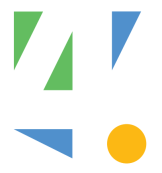 IV. osnovna šola CeljeDečkova cesta 60, 3000 CeljeTel. +386 3 428 54 10Fax. +386 3 428 54 30http://www.facka.sio4osce@guest.arnes.si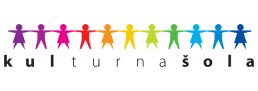 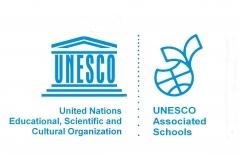 почетак и завршетак наставне године1завршетак наставне године за ученике осмог разреда основне школе2завршетак наставне године за ученике од првог до седмог разредаученички распуст*верски празник**државни празникдржавни празници који се обележавају радно (наставни дани)Радни дан (Свети Сава)пробни завршни и завршни испитзавршетак квартала